Deliberate Practice Session 3: Leader-led session guidanceIn deliberate practice sessions so far, LDCs have been asked to deliver sessions linked to other areas of the curriculum to create a rounded experience for leaders to bring theory alive. This session has been set aside, recognising how the benefits of LDCs responding to the needs and priorities of the individual group builds leadership capacity. We would ask that you still draw on the methodology of deliberate practice, however invite coaches to draw on any practical models, and will invite leaders to bring a specific challenge or scenario to practise.This may cross-over with previous sessions – practicing feedback conversations, public narrative, conversations around equity, diversity and inclusion – or could extend wider e.g. conversations around wellbeing, influencing across and upwards, practicing a coaching conversation.What are the outcomes of your deliberate practice session with leaders?By the end of your session, leaders will have:Deliberately practised their identified areaReceived feedback from their coach and peers and had the opportunity to re-practise based on that feedbackDeveloped confidence and the ability to address areas of EDI within their practiceIf Leaders are having difficulty identifying a scenario… If any leaders are having difficulty identifying a scenario to work on, you could remind them of some of the key themes they have covered, previous exercises, or reflect on a conversation/exchange they have had that they wished had gone differently.We wanted to share some guidance for one potential route to take if there is a requirement for more structure in the session. A theme we have visited throughout the Pathway 2 curriculum is resilience and wellbeing so this may be one common area leaders could draw easily on.Self-study module: Some leaders will have completed a self-selected module on ‘Surviving and thriving as a leader in children’s social care’ as part of their options. Below are the key areas that were covered.By the end of this module, you will have understood and reflected on:Issues of wellbeing as a children’s services leader. Systems of supportBuilding your wellbeing toolkit. Enhancing hope and meaning. Dates and timesRunning between 1 and 26 April 20241.5-hour sessionHow might you structure it?Structure and timekeeping will support you to give leaders equal opportunity and feedback from the group so we would recommend outlining the time each scenario would be given.Warm the context – 7 minutesShare the outcomes (see above) Explain how the session will the structuredInvite reflections to identify if the proposed structure will suit or if a more structured topic-led approach will be requiredPractice time – 75 minutes (approx 15 minutes per leader).  Please note that during the set-up period, the leader will use their preparation sheet and communicate 3 areas to others The area I would like to practice and what I want to achieveThe people I am speaking toThe success criteria on which I would like feedback 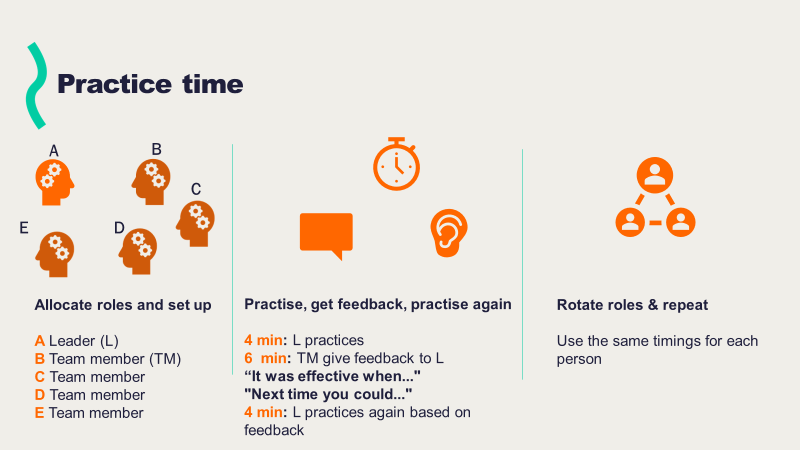 Reflection and debriefHow they found the process from planning and thinking of an example to the session itselfWhat they have learned from others and what they will do next What snags or sticking points might you want to be aware of?The session becoming an open discussion forum – as this is the final session, you could encourage the group to retain these relationships and space for future discussion and remind them that this is a practical spaceNot sticking to timings – could ask a person for each round to keep timings or set timer on a phoneComing without any inspiration – could ask them to go last so they have some opportunity to see how others have done itNot wanting to ‘do it’ – allay fears by creating a safe space, discussing the benefits of practice and how it’s an opportunity to ‘fly the plane without any passengers on it!’What has been shared with leaders?Preparing for your deliberate practice (leaders’ template shared on the learning platform)This is an opportunity to practice something that you need to say to an individual or group. For this session, we invite you to consider any area of development from the programme or your role you would find helpful to practice.This could be related to one of our previous topics (giving feedback, practising your public narrative, conversations around EDI) or could draw more widely on conversations or challenges you are having in your role. Some further examples of this might be influencing upwards, influencing across or with external agency colleagues, or conversations about wellbeing with staff.Please complete this document and bring it to your deliberate practice session to help you get the most out of the session. There is an example on the second page that might be useful to refer to.An example from our previous session:Context settingDetailsThe area I would like to practice is:What I want to achieve is:The person(s) I am speaking to is/are:The success criteria that I would feedback on is/are (no more than 3 areas):Please use the space below to plan for your practice (please note that there is no need for others to play a role)Please use the space below to plan for your practice (please note that there is no need for others to play a role)Context settingDetailsThe area I would like to practice is:What I want to achieve is:Opening up a conversation in group supervision with my supervisees about the concept of vicarious resilience and how it might benefit our individual and collective wellbeing.There is a very established narrative around vicarious trauma in the team, however I would like to create room for my supervisees to explore vicarious resilience by contrast and feel safe in discussing what they can learn from it, so in the long term they see the power of changing our narratives.Self and the person(s) I am speaking to are:My team members are made up of 5 social workers and one advanced practitioner who are working in family safeguarding. As this is a well-established team with some key longstanding members, I am aware that there can be a fixed mindset approach to things and am mindful of how I navigate that while remaining respectful of their thinking.The success criteria that I would feedback on is/are (no more than 3 areas):Understanding that my team members will have different perspectives and experience in relation to trauma and resilienceClarity about what the benefits of vicarious resilience look like in practiceCuriosity in terms of allowing space for people to share their thoughtsPlease use the space below to plan for your practice (please note that there is no need for others to play a role)Please use the space below to plan for your practice (please note that there is no need for others to play a role)Recognise that we have different perspectives on this concept within the group. That we can learn from each other and can only do this if we feel safe to communicate where we are at and any challenges or barriers we may be facing. Recognise that we need to be respectful, and open to others and that we should maintain curiosity while being sensitive to others and that there will be an opportunity to debrief at the end about how people felt about the introduction of this concept in the supervisory space.Share some detail about the concept: Vicarious resilience Whilst concepts of vicarious trauma are well known throughout the profession, there is also a concept of vicarious resilienceHernandez-Wolfe, Pillar (2018)This concept highlights how, as well as being affected by the trauma of service users’ experience, as professionals we can also learn from those we work with and be positively affected by people’s strength, and how children and families cope with adverse events.  Whilst there are complexities to this idea and you might want to develop your understanding further, examples of the learning for professionals cited include: Changes in life goals and perspectives Client-inspired hope Increased self-awareness and self-care practices Increased capacity for resourcefulness Increased recognition of spirituality as a therapeutic resource  Increased consciousness of power relative to social locationPause and ask team members for their thoughts and reflections.Recognise that we have different perspectives on this concept within the group. That we can learn from each other and can only do this if we feel safe to communicate where we are at and any challenges or barriers we may be facing. Recognise that we need to be respectful, and open to others and that we should maintain curiosity while being sensitive to others and that there will be an opportunity to debrief at the end about how people felt about the introduction of this concept in the supervisory space.Share some detail about the concept: Vicarious resilience Whilst concepts of vicarious trauma are well known throughout the profession, there is also a concept of vicarious resilienceHernandez-Wolfe, Pillar (2018)This concept highlights how, as well as being affected by the trauma of service users’ experience, as professionals we can also learn from those we work with and be positively affected by people’s strength, and how children and families cope with adverse events.  Whilst there are complexities to this idea and you might want to develop your understanding further, examples of the learning for professionals cited include: Changes in life goals and perspectives Client-inspired hope Increased self-awareness and self-care practices Increased capacity for resourcefulness Increased recognition of spirituality as a therapeutic resource  Increased consciousness of power relative to social locationPause and ask team members for their thoughts and reflections.